Please help us evaluate this training for the Nuevo Amanecer program. 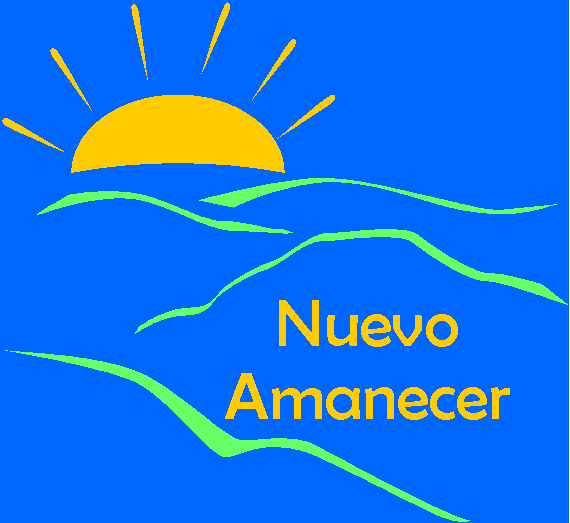 Your opinions are very important to help us improve the program. Which of the following aspects of the training were most useful to you (select up to three)?Which of the following aspects of the training was less useful (select up to three)?How was the length of time the training took? 1 It was very long		 2 It was very short		 3 It was just rightWhich of the following best describes you? 1 Mexican, Chicana or Mexican American 2 Central American 3 South American 4 Caribbean Latina (Puerto Rican, Cuban, or Dominican) 5 Other Latina or HispanicIn what country were you born?  0USA [GO TO 13]   1 Other________________[GO TO 12A]12A. In total, how many years have you lived in the USA?_______ yearsWhat is the highest grade or year of school you have completed?    1 Did not attend school2 Elementary (6 years) or less3 More than elementary up to junior high or middle school (6-8 years)4 Some high school (8-11.9 years)5 High school diploma or GED (12 years)6 Some college/vocational or technical school (13-14 years)7 College graduate (16 years)8 Master’s degree (18 years)9 MD, PhD, JD, or DDS (20 years)What is your age?  _____ yearsHave you been diagnosed with breast cancer? 1 Yes [GO TO #20A]  		 2 No20A. How long ago were you diagnosed with breast cancer?PoorFairGoodVery goodExcellentHow would you rate the overall quality of this training program? 1 2 3 4 5How clear was the information? 1 2 3 4 5How well do you feel that this training prepared you to support Latinas with breast cancer? 1 2 3 4 5How well do you feel that this training prepared you to give Latinas information about their diagnosis and treatment for breast cancer? 1 2 3 4 5How well do you feel that this training prepared you on how show Latinas with breast cancer how to handle stress? 1 2 3 4 5How well do you feel that this training prepared you to show Latinas with breast cancer how to change negative to positive thoughts? 1 2 3 4 5How well do you feel that this training prepared you to show Latinas with breast cancer how to set goals to take care of themselves? 1 2 3 4 51Managing the initial impact of cancer2Practice deep breathing3Distress thermometer4Information about breast cancer and treatments5Cancer and the family6Good communication skills7Sources of support8Replacing negative thoughts with positive thoughts9Stress management10Setting goals for self-care1Managing the initial impact of cancer2Practice deep breathing3Distress thermometer4Information about breast cancer and treatments5Cancer and the family6Good communication skills7Sources of support8Replacing negative thoughts with positive thoughts9Stress management10Setting goals for self-careNot at allPoorlyFairly wellWellVery wellHow well do you speak English? 1 2 3 4 5Only SpanishSpanish better than EnglishBoth equallyEnglish better than SpanishOnly EnglishIn general, what language do you read and speak? 1 2 3 4 5What language do you usually speak in your home? 1 2 3 4 5In what language do you usually think? 1 2 3 4 5What language do you usually speak with your friends? 1 2 3 4 51Less than one year21 to  2 years33 to 4 years45 to 9 years5More than 10 years